ГБОУ специальная (коррекционная)         общеобразовательная   школа VIII вида №482 ЮВОУО ДО г. МосквыИнтегрированный урок-презентация по математике в 9 классе«Недаром помнит вся Россия…»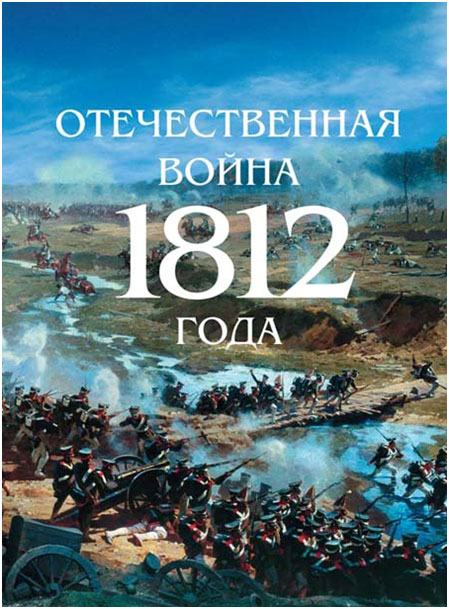 Москва 2012 г.“У всякого народа своя история, а в истории свои критические моменты, по которым можно судить о силе и величии его духа…”                                                     В. Г. Белинский.Задачи урока:Образовательные задачи урока:Закрепление и обобщение знаний по теме “Проценты”. Познакомить с Бородинским сражением; показать роль М. И. Кутузова в  организации победы русских войск; Продолжение работы по формированию у учащихся умения решать задачи на проценты.Развивающие задачи урока:Развивать познавательный интерес, устную речь учащихся; развивать умение анализировать, обобщать и делать выводы.Воспитательные задачи урока:Воспитывать патриотизм, чувство гордости, уважения, восхищения подвигом русских воинов под командованием М. И. Кутузова.Использование исторического материала для развития познавательной активности учащихся.Оборудование: Презентация к уроку. Выставка книг по Отечественной войне 1812 года.Подготовка к урокуГотовится компьютерная презентация с материалами исторической битвы, содержащая математический материал.                                 ХОД УРОКАСлайд 1 Ребята, 2012год  объявлен  «Годом российской истории».  Сегодня на уроке мы обратимся к событиям истории России, которым в этом году исполняется 200 лет. Это  отечественная война 1812 года. И врагу никогда не добиться,Чтоб склонилась твоя голова,
Дорогая моя столица,
Золотая моя Москва. Как символичны эти строки из Гимна Москвы! Свято хранит Москва память о своей славной истории.Слайд 2Французский император Наполеон, покорив почти всю Европу, решил убрать последнее препятствие к мировому господству. На рассвете 12 июня 1812 года “Великая армия” Наполеона (640 тыс. человек),переправившись через Неман , вторглась в пределы Российской империи. Главной целью Наполеон считал взятие Москвы. Он говорил: “Если я возьму Киев, я возьму Россию за ноги; если овладею Петербургом, я возьму ее за голову, но заняв Москву, я поражу ее в самое сердце”.Слайд 326 августа ( по новому стилю 7 сентября) 1812 года в 124 километрах от Москвы около села Бородино произошло крупнейшее сражение между русской и французской армиями.- Скажи-ка, дядя, ведь недаромМосква спаленная пожаром, Французу отдана?Ведь были ж схватки боевые,Да говорят еще какие!Недаром помнит вся Россия                                          Про день Бородина!- пишет М. Ю. Лермонтов.Слайд 4-12Чтобы узнать один из исторических фактов, связанный с войной 1812 года, вам нужно устно выполнить следующее задание.   Ответы закодированы. Выполнив задания,  вы узнаете имя русского царя, в годы правления которого произошла Бородинская битва.
Ответ: Верховным главнокомандующим русской армии был  император АлександрI Слайд 13Главнокомандующим русской армии в самый ответственный момент для России был назначен Михаил Илларионович Голенищев-Кутузов. «Прибыл Кутузов бить французов»- говорили солдаты. Его давно знали и любили в войсках.Родился Михаил Илларионович Кутузов 5 сентября 1745 года в Петербурге. В возрасте 14 лет он с отличием закончил  Дворянскую артиллерийскую школу. С 16 лет - прапорщик, командир роты Астраханского пехотного полка. Участвовал в многочисленных войнах, которые вела в то время Россия.Слайд 14Задача:В первый день Бородинской битвы русские потеряли почти 46 тыс. человек, а французы на 30% больше. Сколько человек потеряли французы?Слайд 15-16Выполнив следующее задание , вы узнаете, кого Наполеон считал лучшим генералом русской армии.Ответ: Багратион.Слайд 17Солдатскую награду "Георгиевский крест" получили около 25 тыс. человек, что составило 20% участвующих в Бородинской битве.Какова численность Русской армии, сражавшейся в Бородинской битве?